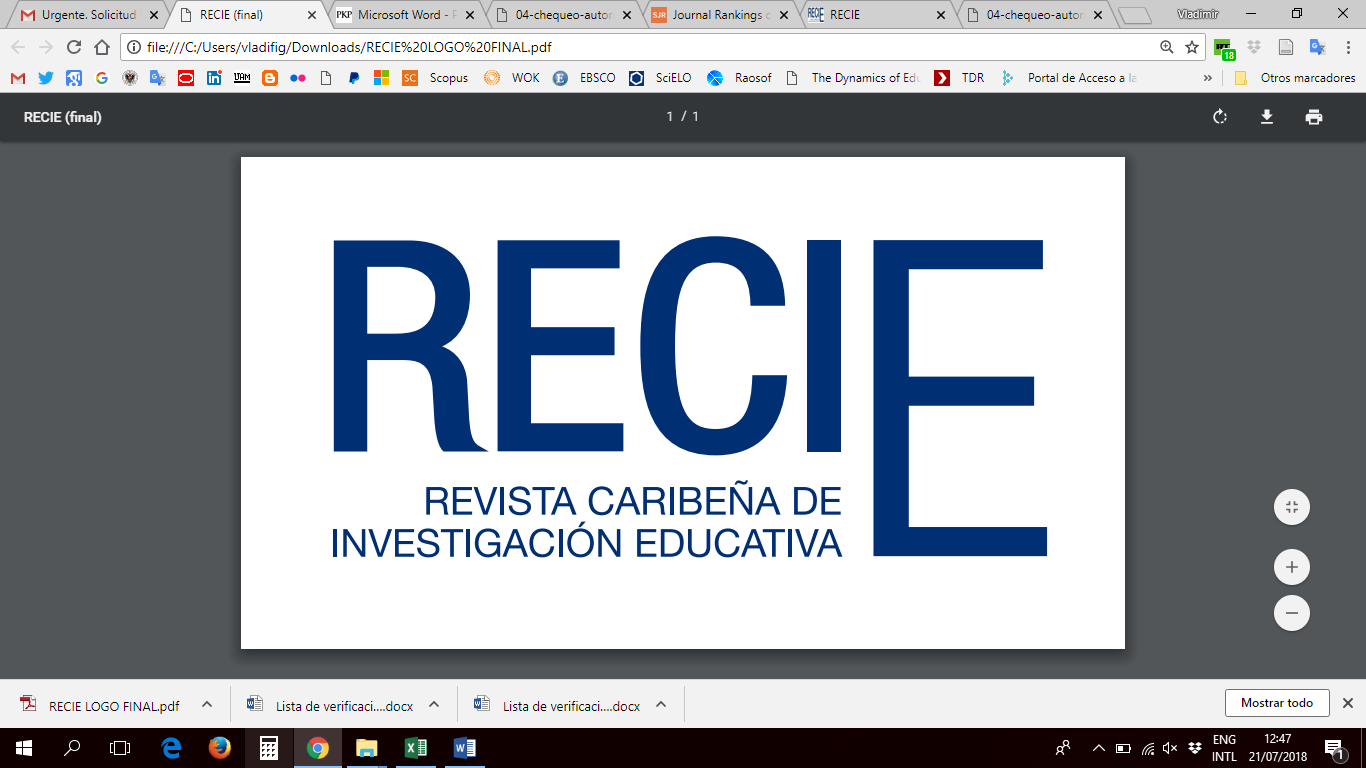 Presentación y Acuerdo de publicaciónInserte el título del artículo en español [El título debe ser descriptivo, claro, breve y conciso. Se recomienda que contenga entre 8 y 15 palabras e incluya palabras clave].DECLARA(N) BAJO FE DE JURAMENTO que: El(los) autor(es) conceden al Comité Editorial de la Revista Caribeña de Investigación Educativa del Instituto Superior de Formación Docente Salomé Ureña (ISFODOSU) el derecho de primera publicación de su artículo, sometiéndolo a la licencia Creative Commons Atribución-NoComercial-CompartirIgual 4.0 Internacional (CC BY-NC-SA). Esta licencia permite que terceros puedan adaptar y construir sobre el trabajo publicado, siempre y cuando sea sin fines comerciales, proporcionen el crédito adecuado al autor original, e indiquen si se realizaron cambios. Además, cualquier obra derivada debe ser distribuida bajo la misma licencia CC BY-NC-SA. Los autores mantienen sus derechos de autor, lo que facilita la libre distribución y reutilización del artículo respetando las condiciones de la licencia.El(los) autor(es) asegura(n) que el artículo es original, no ha sido publicado previamente ni presentado a otra publicación. Se garantiza que el artículo no contiene material con derechos de autor sin los permisos necesarios y no infringe derechos de terceros. El(los) autor(es) se comprometen a respetar los principios éticos en investigación y declaran no tener conflictos de intereses. Además, se comprometen a presentar las fuentes primarias de documentación si se les solicitase.Tras la aceptación del artículo, el(los) autor(es) se comprometen a participar en actividades de difusión, como la creación de un breve video relacionado con su investigación y a promover su trabajo a través de diversos canales, utilizando el enlace de la revista para facilitar su acceso y lectura. En caso de reclamaciones sobre los derechos de autor, el(los) autor(es) asumirán toda responsabilidad legal.El(los) autor(es) aceptan las normas de publicación de la Revista Caribeña de Investigación Educativa, incluyendo la política de acceso abierto y el uso de la licencia CC BY-NC-SA.Finalmente, los autores no ceden la propiedad intelectual de su obra a la revista. En su lugar, otorgan a la revista derechos de publicación no exclusivos bajo los términos de la licencia Creative Commons Atribución-NoComercial-CompartirIgual 4.0 Internacional (CC BY-NC-SA). Esta licencia facilita un uso colaborativo y extenso del artículo publicado, siempre respetando la autoría original. Así se promueve la libre circulación del conocimiento en el campo educativo.Fecha y firma del autor/a o de cada uno de los autores/as:Nombre y apellidos: ____________________________________________________________Categoría profesional:________________________Institución: ________________________________ Departamento:_____________________________Dirección postal:________________________________Correo-e: _______________  ORCID: ___________________O Autor de correspondenciaNombre y apellidos: ____________________________________________________________Categoría profesional:________________________Institución: ________________________________ Departamento:_____________________________Dirección postal:________________________________Correo-e: _______________  ORCID: ___________________O Autor de correspondenciaNombre y apellidos: ____________________________________________________________Categoría profesional:________________________Institución: ________________________________ Departamento:_____________________________Dirección postal:________________________________Correo-e: _______________  ORCID: ___________________O Autor de correspondenciaNota para agradecimientos y/o apoyo financieroFecha:Fecha:Fecha: